																														,																														Senior Planner																										Planning Department																											City Hall Annex																										33 Wakefield Street																										(603) 335-1338 Phone																										(603) 335-7585 Fax																														michelle.mears@rochesternh.net AGENDA City of HISTORIC DISTRICT COMMISSIONWednesday October 10, 2018 at 7 pmCity Hall Annex (second floor conference room)33 Wakefield Street, Rochester, NH_____________________________________________________________________Call to OrderApproval September 12 , 2018 Meeting MinutesUpala Yoga 20 North Main Street, Certificate of Approval for vinyl letter window signs Case# HDC 121-11– DTC – 18   Wensley & Jone P.L.L.C 40 Wakefield Street, Certificate of Approval Reroofing Case# HDC 121-383-DTC-18Administrative Approval 90 Wakefield Street BendonAdams Historic Overlay Final Draft  Certified Local Government Grant Letter of Intent Due November 26, 2018Certified Local Government Annual Report Educational Session Attended by members New Commission Members Resume Discuss Seven to Save Announcement Overview of 13-17 Hanson Street Rochester Charrette Other Business/Non-scheduled ItemsAdjournmentPlease note:  The public is invited to attend all meetings of the Historic District Commission.  Contact the Planning Department if you have a disability requiring special provisions for your participation or if you have questions or concerns about the Historic District Commission or any planning related matters.  Additional information and documentation on the above items is available for inspection in Planning Office, which is open from 8:00 a.m. to 5:00 p.m., Monday through Friday.  This agenda, these applications, and other items are subject to errors, omissions, and change prior to final action.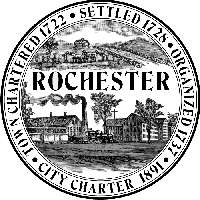 